Картотекадидактических игрпо развитию речи(вторая группа раннего возраста)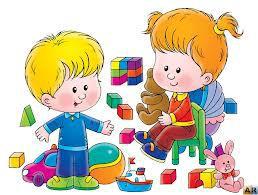 1«ЧУДЕСНЫЙ МЕШОЧЕК»Цель: ориентироваться на род имени существительного при определении предмета по его признакам.Материалы: заяц, морковь, огурец, яблоко, помидор, мешочек.Скажем детям примерно следующее: «К нам в детский сад пришелзаяц. Зайка-побегайка, что у тебя в мешке? Можно посмотреть? Что это?(Морковка.) Какая морковка? (Длинная, красная.) Кладем морковь на стол. Аэто что? (Огурец.) Какой огурец? (помидор, яблоко и др.)Теперь заяц с вами хочет поиграть. Он спрятал все овощи, и фрукты вмешочек. Зайка опустит лапу в мешочек, возьмет овощ или фрукт ирасскажет вам про него, а вы должны догадаться, что у зайки в лапе.Слушайте внимательно. Она длинная, красная. Что это? (Морковь.) Онзеленый, длинный. Что это? (Огурец.) Оно круглое, красное. Что это?(Яблоко.) Он круглый, красный. Что это?  (Помидор.)»Если дети неправильно ответят на последние два вопроса, повторим, выделяяголосом местоимение: «Послушайте еще раз. Оно круглое, красное. Он круглый, красный.Теперь найдите и положите в мешочек овощи. Что осталось? (Яблоко.) Яблоки — это фрукты. Спасибо, заяц, что пришел к нам. До свидания».«РАЗНОЦВЕТНЫЙ СУНДУЧОК»Цель: учим ориентироваться на окончание при согласовании слов в роде.Материалы: сундучок, предметные картинки: яйцо, печенье, варенье, яблоко, полотенце и другие предметы, обозначенные существительными среднего и женского рода, по числу детей.Поставим на стол сундучок с картинками. Предложим детям вынимать картинки по одной, будем задавать при этом вопросы: «Какое яичко? Какая матрешка?» И т. п. Вопросительное местоимение согласуется с существительным и помогает ребенку правильно определить род последнего.том случае, если на картинках будут изображены 2—3 предмета, игра приобретет новый смысл: ребенок сможет поупражняться в образовании форм именительного падежа множественного числа существительных.«ТЕРЕМОК»Цель: ориентироваться на окончание глагола в прошедшем времени при согласовании его с существительным.Материалы: деревянный теремок, игрушечные животные: мышка, лягушка, зайчик, лисичка, волк, медведь.Поставим на ковре теремок. Возле теремка рассадим животных. Будем рассказывать сказку, побуждая детей принимать участие в рассказывании.— Стоит в поле теремок. Прибежала к теремку ... кто? Правильно, мышка. (Дети подсказывают, ориентируясь на значение глагола и его окончание.) «Кто-кто в теремочке живет?» Никого нет. Стала мышка в теремочке жить. Прискакала к теремку ... лягушка. И т. д. В заключение подведем итог:— Послушайте, как мы говорим: лягушка прискакала, а зайка прискакал;лисичка прибежала, а волк прибежал.2«ЧЕГО НЕ СТАЛО?»Цель: упражняться в образовании форм родительного падежа мно-жественного числа существительных.Материалы: пары предметов: матрешки, пирамидки (большая и маленькая), ленточки (разного цвета и разного размера—длинная и короткая), лошадки, утята, Буратино, мешок.Перед детьми появляется Буратино с мешком. Он говорит, что принес ребятам игрушки. Дети рассматривают игрушки. Называют их. Выставляют на столе.Комментируем:— Что это? Матрешка. Давай посмотрим, что у матрешки внутри. Еще матрешка. Поставь их рядом. Вова, теперь ты достань игрушку. Что это? (Пирамидка.) Еще пирамидка есть? И т. д.— Запомните, какие предметы на столе. Здесь пирамидки, матрешки, утята. Буратино с вами поиграет. Он будет прятать игрушки, а вы должны будете говорить, каких игрушек не стало: матрешек, пирамидок, утят или чего-то другого.На столе остаются три пары предметов: матрешки, пирамидки, лошадки. Дети закрывают глаза. Прячем матрешек, а на их место кладем ленточки. («Кого не стало?») Затем прячем ленточки, а на их место ставим пирамидки. («Чего не стало?») И т. д. Наконец убираем все игрушки и спрашиваем: «Каких игрушек не стало?»«ГДЕ НАШИ РУЧКИ?»Цель: упражняться в образовании форм родительного падежа мно-жественного числа существительных.Дети сидят на стульчиках. Обратимся к ним, приглашая интонацией к шутке, игре:Где наши ручки? Нет наших ручек! (Прячем руки за спину. Дети делают то же самое.) Вот наши ручки! (Показываем руки, играем пальцами.)— Где наши ножки? Нет наших ножек! (Дети прячут ноги под стул.) Вот наши ножки! (Топают ножками.)— Где же наши ручки? Чего нет? (Ручек.) Вот наши ручки! - Где же наши ножки? Чего нет? (Ножек.) Вот наши ножки!«ПОРУЧЕНИЯ»Цель: упражняться в образовании форм повелительного наклонения глаголов скакать, ехать.Материалы: грузовик, мышка, мишка.Вносим в комнату грузовик и мышку с мишкой. Обращаемся к детям:— Хотите, чтобы мышка и мишка покатались на грузовике? Если хотите, попросите их. Надо сказать: «Мишка, поезжай!» А еще можно попросить мышку и мишку поскакать: «Мышка, поскачи!» — Олег, кого ты хочешь попросить, мышку или мишку? О чем ты попросишь?Игра продолжается до тех пор, пока у детей не иссякнет к ней интерес.3«ЛОТО»Цель: упражняться в образовании форм множественного числа су-ществительных (в именительном и родительном падежах). Материалы: картинки с изображением предметов в единственном и множественном числе (матрешка — матрешки, ведро — ведра, колесо — колеса, кольцо — кольца и др.).Раздаем детям картинки, оставляя у себя парные. Объясняем условияигры:— Это игра на внимание. Я буду показывать картинки. На каждой картинке нарисована какая-нибудь игрушка. Тот, у кого окажется картинка с такими же игрушками, должен быстро сказать об этом. Например, у меня колесо. А у Веры колеса. Вера должна быстро сказать: «У меня колеса» или «У меня много колес». Игрушки надо обязательно называть.Тот, кто замешкается, отдает свою картинку взрослому. Если ребенок быстро и правильно назовет игрушку, отдаем свою картинку ему.В конце игры проигравшим (у кого на руках нет картинок) предлагаются шуточные задания: попрыгать на одной ножке, высоко подпрыгнуть, присесть три раза и т. п. Задания придумываем вместе с детьми.«МИШКА, ЛЯГ!»Цель: упражняться в образовании форм повелительного наклонения глаголов лежать, петь.Материалы: плюшевый медвежонок (озвученная игрушка).гости к детям приходит медвежонок. Рассказываем, что он умеет выполнять поручения. Медвежонка можно попросить: «Мишка, ляг на бочок... ляг на спинку... ляг на животик». Еще он умеет петь, только надо по-просить: «Мишка, спой!» (Рассказ сопровождается действиями с игрушкой.) По желанию детей медвежонок выполняет разные задания. Если ребенок затрудняется сформулировать задание, задаем наводящие вопросы: «Ты хочешь, чтобы мишка лег? На животик или на спинку? Давай скажем вместе: мишка, ляг на животик».Можно давать медвежонку и другие задания: поезжай (с горки), поскачи, попляши, напиши письмо и др.«ДРУЖНЫЕ РЕБЯТА»Цель: соотносить названия взрослых животных с названиями их детенышей, активизировать в речи названия детенышей животных.Материалы: белка и лиса.Объясним детям содержание игры:— Сейчас мы поиграем в игру «Дружные ребята». Встаньте в пары. Теперь постройтесь в две колонны. Первая колонна — бельчата, вторая -- лисята. Вот ваши домики (ставим в разных концах комнаты стулья, на которые сажаем белку и лису). Если услышите танцевальную музыку, танцуйте и4бегите — резвитесь на лужайке. При команде «Опасно!» бегите домой к своим мамам. Выигрывает тот, кто скорее соберется.Игра повторяется 3—4 раза.«ПРЯТКИ»Цель: правильно использовать в речи предлоги с пространственным значением (в, на, около, под, перед).Материалы: грузовик, мишка, мышка.гостях у детей снова мишка и мышка. Гости стали играть в прятки. Мишка водит, а мышка прячется. Предлагаем детям закрыть глаза. Говорим:— Мышонок спрятался. Откройте глаза. Мишка ищет: «Где же мышонок? Он, наверное, под машиной?» Нет. Где же он, ребята? (В кабине.) Вон он куда забрался!Закройте снова глаза, мышонок опять будет прятаться. (Сажаем мышонка на кабину.) Где же мышонок? Ребята, подскажите мишке!Аналогичным образом дети отыскивают вместе с мишкой мышонка, который прячется под машиной, около машины, перед машиной.Игры и упражнения с грамматическим содержанием можно включать в сценарии коллективных занятий, а можно проводить по желанию детей с небольшими подгруппами в часы досуга. С детьми можно организовывать игры, с помощью которых они учились бы соотносить производящее и производное слова. Формирование способов глагольного словообразования тесно связано с формообразованием. Оно осуществляется в подвижных играх, играх-драматизациях, специальных дидактических играх.«БУДУТ НА ЗИМУ ДРОВА, ГУСИ» Цель: соотносить названия действий с собственными движениями.Дети встают парами, лицом друг к другу, взяв друг друга за правую руку. Декламируют стихотворение, имитируя движения пильщиков (двигают сомкнутыми руками от одного к другому).Мы сейчас бревно распилим. Пилим-пилим, пилим-пилим, Раз-два! Раз-двй! Будут на зиму дрова. (Е. Благинина. Будут на зиму дрова.)Далее дети вместе со взрослым декламируют стихотворение, сопровождая декламацию игрой пальцами рук.—  Где ладошки? Тут?—  Тут.—  На ладошке пруд?—  Пруд.—  Палец большой — Это гусь молодой. Указательный — поймал. Средний— гуся ощипал,Этот палец суп варил (сварил).Самый меньший—печь топил (истопил).Полетел гусь в рот,А оттуда в живот...  Вот.(Калмыкская народная песенка, пер. Н. Гребнева.)На вопрос взрослого: «Где ладошки? Тут?»—дети протягивают руки вперед ладонями вверх. Далее они произносят текст вместе с ведущим, загибая пальцы в порядке, указанном в стихотворении (от большого к мизинцу). На5последние три строки дети изображают полет руками, затем притрагиваются кистями рук к животу, а на слове «Вот» роняют руки вниз и свободно встряхивают ими.«ПОТЕРЯЛИСЬ»Цель: соотносить название животного с названием детеныша.Материалы: игрушечный домик, животные (игрушки): утка и утенок, курица и цыпленок, коза и козленок, корова и теленок, лошадь и жеребенок.Расставим по комнате взрослых животных. На ковре в домике находятся их детеныши. Предложим детям узнать, кто живет в домике.Давайте посмотрим. Кря-кря-кря — кто это? Утка? Достаем игрушку из домика. Утка большая или маленькая? Маленькая? Это, ребята, утенок. Маленький утенок. А утка — его мама. Помогите утенку найти его маму-утку. Вася, возьми утенка. Поищи утку.А это чей голос — пи-пи-пи? Кто это? (Достаем цыпленка.) Кто мама у цыпленка? Как кудахчет курица? Как отзывается цыпленок? Поищи, Оля, курицу, маму цыпленка.Аналогичным образом обыгрываются остальные персонажи. Когда у всех малышей найдутся мамы, взрослых и детенышей сажают вместе. Пусть дети рассмотрят их, произнесут слова: утка— утенок, курица — цыпленок и др. Затем животные уезжают на машине в гости к другим детям.«ДОМИКИ»Цель: употреблять названия детенышей животных.Материалы: поднос с игрушками: бельчатами, зайчатами, утятами, мышатами и др.— по количеству детей, строительный материал.Вносим в комнату поднос с игрушками. Говорим, что дети должны построить для малышей домики. Каждый сначала должен решить, для кого он будет строить домик, и правильно попросить у взрослого: «Дайте мне, пожалуйста, утенка (бельчонка)».случае необходимости нужно подсказать слово целиком или только его начало и попросить малыша повторить название.На ковре раскладываем строительный материал. Дети строят для своих животных домики, играют.«ЧЕЙ ГОЛОС?»Цель: различать взрослых животных и детенышей по звукоподражаниям, соотносить названия взрослого животного и его детеныша.Материалы: игрушки: мышка и мышонок, утка и утенок, лягушка и ля-гушонок, корова и теленок.гости к детям приходят и приезжают звери. Звери хотят поиграть. Дети должны отгадывать, чей голос услышали.Му-у-у — кто так мычит? (Корова.) А кто мычит тоненько? (Теленок.) Ква-ква— чей это грубый голос? А кто квакает тоненько? Лягушка большая и квакает грубым голосом. А ее детеныш квакает тоненько. Кто детеныш у лягушки?Аналогично обыгрываются остальные' игрушки. После игры дети могут поиграть с игрушками. Чтобы получить игрушку, ребенок должен правильно позвать ее («Лягушонок, иди ко мне!», «Утенок, иди ко мне!»).6«ПОРУЧЕНИЯ»Цель: называть детенышей животных.Материалы: игрушки: бельчонок и котенок.Подражаем мяуканью кошки. Спрашиваем у детей: «Кто это мяукает? Где?» Выходим вместе с ними в соседнюю комнату. - Ребята, к нам пришли гости! Смотрите, они совсем маленькие. Это не просто белочка и киска. Это котенок и бельчонок. Животные хотят с вами поиграть. Им можно давать поручения. Если попросить правильно, бельчонок попрыгает. Бельчонок, по-скачи! Вот как скачет! А котенка можно попросить: котенок, спой! Вот как поет котенок! Кого вы хотите попросить? О чем?После игры животные прощаются с детьми и уходят (уезжают). Активизации наименований детенышей животных, соотнесению с названиями взрослых животных способствуют также пластические этюды, упражнения. Например, взрослый принимает на себя роль курицы-мамы, дети — роли цыплят. Курица с цыплятами гуляет по полянке. Все разгребают травку, ищут червячков, пьют водичку, чистят перышки. При команде «Опасно!» цыплята бегут под крыло к маме-курице.Для активизации наименований детенышей животных могут использоваться варианты игр «Прятки», «Где наши ручки?» («Где наши зверята? Нет наших котят? Нет наших бельчат? Вот наши зверята. Вот наши бельчата»), «Лото», «Кого не стало?.. », «Чудесный мешочек» и других игр, описания которых даются ниже.«ГДЕ МЫ БЫЛИ, МЫ НЕ СКАЖЕМ»Цель: активизировать глагольную лексику, соотносить слово с действием,которое оно обозначает.Водящий отходит в сторону, а дети договариваются, какую деятельность они будут изображать. На вопросы водящего «Где вы были? Что вы делали?» дети отвечают: «Где мы были, мы не скажем, а что делали, покажем» и показывают различные движения (стирка белья, рисование и др.). Водящий должен по движениям правильно назвать действие, употребляя форму глагола второго лица множественного числа. Например: «Вы пилите дрова». При правильном ответе дети убегают, а водящий их догоняет. Пойманный становится водящим.(Эта игра доступна не всем детям младшего дошкольного возраста. Она более популярна у старших дошкольников.)«КАЧЕЛИ»Цель: Соотносить слова стихотворения с собственными движениями. Дети стоят. Взрослый читает стихотворение, а дети сопровождаютчтение ритмическими движениями.Все лето качели Качались и пели, И мы на качелях На небо летели. (Дети качают руками вперед-назад, слегка пружиня ноги в коленях.) Настали осенние дни. Качели остались одни.7(Уменьшая ход качелей, дети пружинят в коленях и уменьшают взмах рука-ми до постепенной остановки.)Лежат на качелях	VДва желтых листка. И ветер качели Качает слегка.	(В. Данько. Качели.)«ПОГРЕМУШКИ»Цель: двигаться по слову взрослого.Материалы: погремушки на ручке (по 2 на каждого ребенка); коробки (корзины) для складывания погремушек.Дети стоят перед взрослым, который держит коробку с погремушкамиговорит: Все скорей ко мне бегите, Погремушки получите! Взрослый быстро раздает детям погремушки.Погремушки дети взяли. С ними быстро зашагали!Взрослый идет впереди детей, помахивая оставшимися погремушками, декламирует:Стали бегать и скакать. Погремушками играть! (Дети бегают, звеня погремушками)Надо в круг теперь всем встать, Погремушки показать!Дети встают в круг. Как только они успокоятся, взрослый присоединяется к ним, затем поднимает погремушки со словами:Погремушки поднимать. А потом их опускать. Поднимать и опускать! Поднимать и опускать!Дети поднимают и опускают погремушки. Затем взрослый приседает и постукивает ручками погремушек об пол со словами:Стали дети приседать, Погремушками стучать. Стук — и прямо! Стук и прямо! Стук, стук, стук! И встали все.Дети приседают, стучат об пол погремушками, встают, повторяют эти движения дважды; на слова «стук, стук, стук» быстро трижды стучат об пол погремушками, затем поднимаются.Взрослый разрывает круг и переходит к бегу: А теперь мы все бежим. Погремушками гремим.Дети бегут за взрослым, размахивая погремушками. Переходя на спокойную ходьбу, взрослый говорит:Тихо, тихо все пойдем. Погремушки уберем! Если игра проводится не первый раз, взрослый может не показывать всех движений: дети будут выполнять их самостоятельно, ориентируясь только на его слова. Эта игра интересна не только для младших дошкольников.«ПЕРЕПРЫГНИ ЧЕРЕЗ РОВ»Цель: образовывать повелительную форму глагола с помощью приставок.Игроки распределяются на две команды, которые выстраиваются одна напротив другой. На площадке перед каждой командой взрослый рисует две параллельные линии на расстоянии 50 см одна от другой — это ров. На слова:Если хочешьЛовким быть,Если хочешьСильным быть.(По Я. Сатуновскому.)Если хочешьБыть здоров.Перепрыгни через ров! —гпвсе прыгают. Выигрывает та команда, в которой больше детей сумели перепрыгнуть через ров, не наступив на линию. Игра продолжается.8Проигравшая команда на те же слова делает вторую попытку перепрыгнуть через ров. Можно предложить детям прыгать с закрытыми глазами.«ПОЕЗД»Цель: закреплять умение соотносить слово с действием, которое оно обозначает.Дети стоят друг за другом, положив руки на плечи впереди стоящего.Чух, чух, пых-чу,	Ко-ле-са-миПых-чу, вор-чу (произносится 2 раза).	Верчу, вер-чу (произносится 2раза),Стоять на месте не хочу!	Са-дись скорее,Ко-ле-са-ми	Прокачу!Стучу, стучу.	Чу! Чу!(Е. Карганова. Поезд.)На слова «Стоять на месте не хочу» «поезд» начинает медленно двигаться, постепенно прибавляя скорость. Затем дети выполняют движения в соответствии с текстом стихотворения. На слова «Колесами стучу, стучу»— топают ногами, на слова «Колесами верчу, верчу»—делаю/г круговые движения руками перед собой. На слова «Чу! Чу!» «поезд» останавливается.«КУРОЧКА РЯБУШЕЧКА» Цель: упражняться в произнесении звукоподражания.Из детей выбирают курочку-рябушечку, надевают ей на голову шапочку. По сигналу водящего начинается диалог:— Курочка-рябушечка,  Куда идешь?—  На речку.—  Курочка-рябушечка, Зачем идешь?—  За водой.—  Курочка-рябушечка, Зачем тебе вода?—  Цыплят поить. Они пить хотят.  На всю улицу пищат — Пи-пи-пи!(Русская народная песенка.) После слов «На всю улицу пищат» дети-цыплята убегают от курочки и пищат (пи-пи-пи). Дотронувшись до пойманного ре-бенка, курочка произносит: «Иди к колодцу пить водицу». Пойманные дети выходят из игры. Игра повторяется с выбором новой курочки-рябушечки.«НЕВИДИМКИ»ЦЕЛЬ: образовывать формы глагола второго лица единственного и множественного числа.Материалы: куклы, шапка-невидимка, ширма, музыкальные инструменты (игрушки), кукольная мебель.гости к детям приходит Невидимка. Он говорит, что у него есть шапка-невидимка. Когда ее наденешь, сможешь быть невидимым. Показывает шапку, надевает ее и сразу же прячется за ширму. Затем Невидимка рассказывает и показывает, что он любит и умеет делать (танцевать, петь, читать стихи, бегать, прыгать, играть на музыкальных инструментах, сидеть, стоять, ходить и пр.).Невидимка надевает свою шапку, прячется за ширму и выполняет одно из названных действий. Дети угадывают, что Невидимка делает, задавая ему вопросы: «Ты спишь?», «Ты9делаешь зарядку?» и т. п. Выигрывает тот, кто угадает; он же получает право быть Невидимкой.Когда игра станет хорошо знакомой детям, можно будет выбирать двух Невидимок, тогда они будут образовывать форму множественного числа глаголов.«МОЛЧАНКИ»Цель: образовывать глаголы приставочным способом.Перед началом игры дети хором произносят:Первенчики, червенчики.Зазвенели бубенчики.По свежей росе.По чужой полосе.Там чашки, орешки,Медок, сахарок, Молчок!(Русская народная песенка.) После слова «молчок» все должны замолчать и замереть. Ведущий (взрослый) наблюдает за детьми. Если кто-то рассмеется, заговорит или пошевелится, то дает ведущему фант.конце игры дети выкупают фанты, выполняя действия по команде (залезь под стол и вылези обратно; подпрыгни на месте два раза; выйди из комнаты и войди обратно; отодвинь стульчик и снова задвинь; выгляни в окошко; присядь и встань; подбрось мячик; перепрыгни через веревочку и т. п.).эту игру с интересом играют дети среднего дошкольного возраста. С младшими детьми лучше разыгрывать фант сразу, как только кто-то из играющих рассмеется или заговорит; команды придумывает взрослый. Более старшие дети придумывают команды сами.«КТО БОЛЬШЕ ДЕЙСТВИЙ НАЗОВЕТ»Цель: Активно использовать в речи глаголы, образовывать различныеглагольные формы.Материалы: Картинки: предметы одежды, самолет, кукла, собака, солнце, дождь, снег.Приходит Неумейка и приносит картинки. Задача детей подобрать слова, которые обозначают действия, относящиеся к предметам или явлениям, изображенным на картинках. Например:что можно сказать о самолете, что он делает? (Летит, гудит, взлетает,поднимается, садится...);что можно делать с одеждой? (Стирать, гладить, надевать, зашивать,чистить...);что можно сказать о дожде? (Идет, моросит, льет, капает, хлещет, шумит,стучит по крыше...);что можно сказать о снеге? (Идет, падает, кружится, летает, ложится,блестит, тает, переливается, скрипит...);что можно делать с куклой? (Укладывать спать, кормить, катать в коляске,лечить, водить гулять, одевать, наряжать, купать...);что делает собака? (Лает, грызет кости, виляет хвостом, подпрыгивает,скулит, ходит, бегает, охраняет...);10что можно сказать о солнце? (Светит, греет, восходит, заходит, печет, поднимается, опускается, сияет, улыбается, ласкает...).60Такую игру можно проводить на разные темы: «Предметы домашнего обихода», «Явления природы», «Времена года», «Животные и птицы» и др.«ДОБАВЬ СЛОВО»Цель: находить нужное по смыслу слово (глагол). Материалы: кукла Гена. Игра начинается с беседы о том, как дети помогают родителям, чтоумеют делать. Далее скажем детям, что к ним в гости пришел Гена. Он тоже любит помогать родным: бабушке, дедушке, папе, маме, братику и сестричке.что именно умеет делать Гена, дети должны будут сейчас угадать. Гена.Я  умею  постель  (глагол подбирают дети) убирать. Я умею пол ...(подметать). Я умею пыль ... (вытирать). Я умею посуду ... (мыть, полоскать). Я умею постель ... (застилать). Я умею цветы ... (поливать). Я помогаю стол... (накрывать). Я помогаю тарелки ... (расставлять) Я помогаю вилки ...(раскладывать) Я  помогаю  крошки  ...   (сметать) Я  помогаю  комнату... (убирать) При повторном проведении игры дети от хоровых высказыва ний переходят к индивидуальным (глагол называет тот, к кому непосредственно обратится Гена).«СКАЖИ НАОБОРОТ»Цель: Подбирать однокоренные и разнокоренные глаголы-антонимы (словапротивоположным значением). Материалы: кукла Чиполлино.Расскажем детям историю о Чиполлино.— Чиполлино пришел в детский сад. Все ему здесь нравится: зарядку делать,детьми играть, лепить из пластилина, петь и танцевать, обедать и ложиться спать. Но вдруг он загрустил. Почему? Да потому, что не умеет подбирать слова «наоборот»— слова с противоположным значением.—  Поможем, дети, Чиполлино?— Я буду называть разные слова, а вы с Чиполлино придумывайте к ним слова «наоборот», то есть слова с противоположным значением.Взрослый	Детивходить	— выходитьвбегать	— выбегатьприбегать	— убегатьпривозить	— увозитьприлетать	— улетатьприходить	— уходитьподплывать	— отплыватьзакрывать	— открыватьвставать	— ложитьсяговорить	— молчатьмириться	— ссоритьсянадевать	— сниматьодевать	— раздевать11кричать нагревать смеяться хвалить улыбаться— молчать— охлаждать— плакатьругатьхмуриться— Теперь Чиполлино понял, что значит «наоборот».«КТО БОЛЬШЕ СКАЖЕТ О ПРОФЕССИИ» Цель: Соотносить действия людей с их профессией, образовывать соответствующие глаголы (строитель — строит, учитель — учит и т. д.).Взрослый уточняет понимание детьми слов «профессия», «действие».— Дети, я работаю в детском саду воспитателем. Это моя профессия. Я рассказываю вам, как себя вести, играю с вами, рисую, читаю, пою, гуляю, укладываю вас спать... А как вы думаете, какая профессия у Ирины Владимировны, которая нам готовит обед? Правильно, она повар. А какие вы еще знаете профессии? Каждый взрослый человек имеет свою профессию. Он работает и выполняет какие-то действия. Что же, например, делает повар?—  Повар варит, печет, жарит, чистит овощи и др.—  А что делает врач?— Врач осматривает больных, выслушивает, лечит, дает лекарство, делает уколы, операции.—  А что делает портной?—  Портной  кроит,  наметывает,  порет,  гладит,  примеряет,шьет.(строителя, учителя, сторожа, пастуха, сапожника, а дети называют действия) «ВЕЧЕР ЗАГАДОК»Цель: Определять объект по его функциональным и внешним признакам.Взрослый загадывает загадку, дети называют отгадку.Видали вы его не раз —Он скачет в двух шагахОт нас: чирик-чирик, Чирик-чирик!Кто к этой песне не привык? (Воробей.)То мурлычет, то играет, То куда-то удирает, Убегает далеко. А когда придет обратно. То мяукает и с блюдца Пьет сырое молоко. (Кот.)Удивительный ребенок! Только вышел из пеленок — Может крякать и нырять, Как его родная мать. (Утенок.)Днем лежит и молчит. Ночью лает и ворчит. Кто к хозяину идет, Он знать подает. (Соба ка.)Встретишь — гогочет, Ущипнуть хочет. А я иду и не боюсь. Чего бояться? Это... (Гусь.)Где сладко, там она кружит.  Как пчела.Она и жалит, и жужжит.  Как пчела.Вот только меду не дает.  Как пчела.  (Оса.)Серый, зубастый, В лесу воет. По полю рыщет, Ягнят, телят ищет.(Волк.)густом лесу под елками, Осыпанный листвой, Лежит клубок с иголками. Фыркает и живой. (Еж.)Не жужжу, когда сижу. Не жужжу, когда хожу, Не жужжу, когда тружусь, А жужжу, когда кружусь. (Жук.)12«ПОДСКАЖИ СЛОВЕЧКО»Цель: Ориентируясь на окончания глаголов, подбирать слова вМатериалы: Кукла Умейка.Взрослый рассказывает, что Умейка хотел почитать детям стихи, но по дороге растерял все последние слова. Предлагает помочь Умейке. Читает стихи, дети договаривают нужные слова.Голосок твой так хорош — Очень сладко ты  (поешь).(С. Маршак.)Зайка звонко барабанит, Он серьезным делом (занят).(И. Токмакова.)Телефон опять звонит, От него в ушах (звенит).(А. Барто.)Скачут побегайчики —Солнечные зайчики...Где же зайчики? Ушли.Вы нигде их не (нашли)?(А. Бродский.)рубашку сшила мишке, Я сошью ему штанишки. Надо к ним карман (пришить) И платочек (положить). (3. Александрова.)В заключение дети могут сами почитать Умейке стихи«ЛЕСЕНКА»Цель: Использовать производные глаголы.Материалы: Игрушки: лесенка, петух, кошка, собака, куклы Боря, Таня и Нина.Взрослый читает, сопровождая чтение действиями с игрушками.Стоит на дворе лесенка.На лесенке пять ступенек.Давайте считать, ребята!На верхнюю ступеньку вскочил петух,Крыльями замахал, громко запел.Как он запел, ребята? (Здесь и далее ответы детей.)На вторую ступеньку прыгнула кошка. Сидит — язычком облизывается, мурлычет. Как она мурлычет?пес на третью ступеньку прыгнул. Хвостом по ступеньке постукивает.На кошку рычит. Как он рычит, ребята?на четвертую ступеньку взобрался Боря. Сидит — вниз поглядывает, ножками болтает. Как он ножками болтает? А Таня на нижнюю ступеньку села, песенку запела: «Мы сидим на лесенке и поем мы песенки». Как она поет, ребята? И вдруг зашумел ветер. Как он шумит? Часто-часто застучал дождь, Как он стучит, ребята? Петух спрыгнул, крыльями замахал, Под крыльцо спрятался. И пес туда же забрался.Кошка —та ловко: прыг-шмыг В открытое окошко.Боря и Таня сидят, с лесенки слезать не хотят.Плачут. Как они плачут?13Вышла на крыльцо Нина,Ребят с лесенки сняла и повела их.Затопали ножки по крыльцу.Как они затопали, ребята?Ушли дети в дом — осталась лесенка пустая.	(Е. Шабад.)«МАША ОБЕДАЕТ»Цель: Образовывать глаголы от звукоподражательных слов.Материалы: Кукольная комната со столом, накрытым скатертью, стульями; игрушки: собачка, кошка, курочка, кукла; кукольная посуда: чашка, миска, блюдце, черепушка (баночка или др.).Обратимся к детям с такими словами: «Машенька пришла с прогулки (показываем куклу) и очень хочет есть, ей пора обедать». Разденем куклу и усадим за стол.Будем читать стихотворение С. Капутикян «Маша обедает» и, используя игрушки, разыгрывать представление.Час обеда подошел. Села Машенька за стол. (Появляется собачка.)—	Гав, гав, гав!	Я дом стерег.—	Кто это к нам?	Наработался, продрог.—	Гав, гав, гав!	Не пора ли обедать?—	Кто это там?	—	Иди, Арапка, Мой свои лапки.—  Это я.	(Собачка моет лапки и подходит кВаш верный пес.	дому.)Ваш Арапка, черный нос.	—	Мяу. мяу!День и ночь	—	Кто ж	теперьнам царапается в дверь? (Появляется кошка.) Это наша кошка Мурка. Мурка — Серенькая шкурка.— Я вам погреб стерегла. Всех мышей перевела. Крыс прогнала из подвала. Наработалась, устала. Не пора ли обедать? (Кошка садится у входа.)—  Куд-куда, куд-куда!—  Кто еще спешит сюда? Вошла курочка рябая. (Приходит курочка.)— Як вам прямо из сарая Я не ела, не пила, Я яичко вам снесла. Не пора ли обедать? Двери отперли, (Кукла подходит к дверям и открывает их.)И вот Маша всех к столу зовет:Пса Арапку, Кошку царапку. Курочку рябку.(Игрушки проходят в комнату и садятся за стол.) Никому отказа нет. Подан каждому обед. (Взрослый расставляет посуду.)Собачке — в миске,	Пшено в черепушке,В блюдечке — киске,	А Машеньке — в тарелке,Курочке-несушке	В глубокой, не в мелкой.«ЧЕЙ ГОЛОС?»Цель: Образовывать глаголы от звукоподражательных слов.Материалы: Игрушки: кошка, собачка, курочка, петушок, автомобиль.гости к детям приезжают на автомобиле игрушки. Взрослый показывает их (по одной), а дети называют.—  Кукареку! Кто это? (Петушок.) Как кукарекает петушок? (Кукареку.)—  Куд-куда, куд-куда! Кто это? (Курочка.) Как кудахчет курочка?—  Гав, гав, гав!  Кто это?  (Собачка.)  Как лает собачка?14—  Мяу, мяу! Кто это? (Кошка.)  Как мяукает кошка?—  Гав, гав, гав! Чей это голос? (Собачки.) Что она делает? (Лает.)—  Мяу, мяу! Чей  это голос?  (Кошки.)  Что кошка  делает? (Мяукает.)—  Куд-куда, куд-куда! Чей это голос? (Курочки.) Что делает курочка?—  Кукареку! Кто это? (Петушок.) Что делает петушок? (Кукарекает.)«ОРКЕСТР»Цель: Образовывать глаголы от названий музыкальных инструментов.Материалы: Игрушки: заяц, барабан, балалайка, гармонь, волчок, дудочки, звоночки, бубны, погремушки.Взрослый читает стихотворение, сопровождая свою речь действиями с игрушками.Зайку сделали из плюша. У него большие уши И особенный талант — Этот зайка — не зазнайка, Этот зайка — музыкант.— Зайка привез с собой много музыкальных инструментов, а как они называются, мы сейчас отгадаем.Ой, звенит она, звенит, Всех игрою веселит. А всего-то три струны Ей для музыки нужны. Кто такая? Отгадай-ка. Это наша ... (балалайка).(Тот, кто отгадал первым, получает игрушку. Этот ребенок будет играть у зайки в оркестре.)—  Послушайте еще загадки о музыкальных инструментах:руки ты ее возьмешь. То растянешь, то сожмешь. Звонкая, нарядная, Русская, двухрядная. Заиграет, только тронь. Как зовут ее? (Гармонь.) Очень весело поет, Если дуете в нее. Все на ней играете И сразу отгадаете. Ду-ду, ду-ду.Да-да, да-да.Так поет она всегда.Не палочка, не трубочка, А что же это? (Дудочка.)— Заяц принес музыкальный волчок. (Взрослый показывает волчок, вместе с зайцем подходит с ним к детям и запускает.)Волчок музыкальный Поет и жужжит. Волчок музыкальный По кругу бежит.Он вертится, вертится,Вертится ловко!	^.И вдруг ни с тогоНи с сего — остановка.— Волчок остановился возле Сережи. Сережа, ты хочешь поиграть с волчком? А вот здесь еще игрушки: звоночки, бубны, погремушки.—  Дети, звоночки что делают? (Звенят.)—  Погремушки? (Гремят.)—  Барабан? (Барабанит.)—  Дудочки? (Дудят.)(Дети, ответившие правильно, получают игрушки.) Оркестр получится большой. Играйте, дети, хорошо.15(Э. Мошковская. Какие бывают подарки.)«ПРОФЕССИИ»Цель: Соотносить существительное с глаголом.Материалы: Картинки (фотографии) с изображениями людей разных профессий (хлебороб, пекарь, аптекарь, портной, продавец, почтальон, солдат).Взрослый задает вопросы, дети отвечают.—  Пашет, сеет, хлеб убирает, кто? (Хлебороб.)—  А кто хлеб нам выпекает? (Пекарь.)—  Кто лекарства отпускает? (Аптекарь.)Кто одежду шьет нам на стужу и зной? (Портной.)—  Кто ее продает, наконец? (Продавец.)— К нам приходит с письмом Прямо в дом — кто же он? (Почтальон.) - Служит дорогой Отчизне Старший брат. Охраняет наши жизни, Он ...(Солдат.)— Когда вы станете взрослыми, каждый из вас будет иметь какую-то профессию. Все они очень важны, будь это профессия хлебороба, пекаря, аптекаря, портного, продавца, почтальона или строителя. Но главное, кем бы ты ни стал,— хорошо и честно трудиться.«У ДЯДЮШКИ ЯКОВА» (Русская народная игра)Цель: Соотносить глагол с действием, которое он обозначает. Дети идут по кругу и декламируют:У дядюшки Якова семеро детей. Семеро, семеро веселых сыновей. Они и пили, и ели.Друг на друга все смотрели, И все делали вот так.И вот этак, и вот так.На последние две строчки круг останавливается, и ведущий, а затем и все играющие выполняют различные действия: дудят, барабанят, трубят, звонят в колокольчики, играют на гитаре, на гармошке и т. д. По окончании каждого действия ведущий спрашивает: «Что делали сыновья?» Дети отвечают, и игра продолжается..«ЧТО БЫЛО БЫ, ЕСЛИ...»Цель: Самостоятельно образовывать форму сослагательного наклонения глаголов.Взрослый читает детям сказку К. И. Чуковского «Федорино горе». По окончании задает вопросы:—  Почему все вещи убежали от Федоры?—  Что было бы, если бы вы все игрушки разбросали, поломали?16— А что было бы, если бы вы берегли игрушки, обращались с ними хорошо, не разбрасывали по углам, а убирали после игры по своим местам?—  Что было бы, если бы вы разбрасывали свою обувь где попало?— Что было бы, если бы вы поставили посуду на подоконник и подул сильный ветер?—  А если бы вы посуду после обеда вымыли и убрали в буфет?«ПОДАРКИ»Цель: Соотносить глагол с существительным.Материалы: Кукла Оля, корзинка, дудочка, шапочка, конфета (шоколадка), птичка, жук, рыбка, собачка.Взрослый говорит детям, что у куклы Оли сегодня день рождения. Она пришла с подарками, которые ей подарили друзья. (Все подарки находятся в корзинке.)— Вова подарил подарок, в который можно дудеть. Что подарил Оле Вова? После ответов детей дудочку вынимают из корзинки и кладут на стол. Далее игра продолжается по мотивам стихотворения Э. Мошковской «Какие бывают подарки». Сопровождается действиями с игрушками.—  Коля подарил то, что можно надеть. Что можно надеть?— Петя подарил вкусный подарок, который всем нравится. Этот подарок можно съесть, а золотая бумажка останется.— Саша подарил такой подарок, который может летать, сидеть в клетке и петь.—  Витин подарок может ползать.—  Толин подарок умеет плавать и грести плавниками.—  Миша принес подарок, который хо-дит!Который хвостом виляет и лает,каждый этот подарок желает. — Теперь Оле хочется узнать, что дарят вам в день рождения родные и друзья, что вы делаете со своими подарками.«ШУТОЧНОЕ ПИСЬМО» Цель: Уточнить значения глаголов.Детям читают шуточное письмо, которое будто бы написал мальчику Коле его дядя из дома отдыха. Дети должны заметить и исправить ошибки, содержащиеся в письме.«Здравствуй, Коля. Пишу тебе письмо из дома отдыха. Мне тут очень интересно и весело живется. Расскажу тебе несколько случаев.Выхожу я как-то во двор и вижу, что все отдыхающие проснулись и глазами пережевывают пищу, ушами смотрят, зубами ходят, ногами слушают, носом работают, руками нюхают».Дети называют ошибки, взрослый помогает вопросами («Что делают глазами?» И т. п.).«Вчера у нас была экскурсия в детский сад. Пришли мы туда, а там: плакса делает все левой рукой, левша плачет, капризуля дерется, забияка капризничает».17Дети отвечают на вопрос: «Что перепутал дядя?»«А еще мы были в деревне. Там очень интересно: козы мычат, коровы блеют, кузнечики гогочут, гуси стрекочут».Дети снова исправляют ошибки.«ЧТО ТЫ СЛЫШАЛ?»Цель: Использовать разные способы образования глаголов.При помощи считалки выбирается водящий. Он садится с завязанными глазами на стул в дальний угол комнаты. Затем кто-нибудь из играющих проделывает несколько движений (действий). Например, отодвигает стол, переставляет стул на другое место, подходит к двери, открывает и закрывает ее, вынимает из замка ключ и кладет его на стол, наливает воду из графина в стакан и т. п. Задача водящего — внимательно прислушиваясь, постараться по звукам понять и запомнить все, что происходит. Когда ему разрешат снять повязку с глаз, он должен рассказать обо всем и по возможности повторить все действия в той же последовательности, в какой они совершались.Потом можно выбрать другого водящего и повторить игру, но действия играющих должны быть уже другими.Вариант игры. Все дети закрывают глаза и слушают, что делает водящий, а затем рассказывают.«ПУТЕШЕСТВИЕ БУРАТИНО» Цель: Ориентироваться в значениях глаголов. Материалы: Кукла Буратино.Детям показывают Буратино и говорят, что этот Буратино — путешественник. Он путешествовал по многим детским садам. Сейчас Буратино расскажет о своих путешествиях, а они должны постараться отгадать, где, в каких комнатах детского сада он побывал и когда (зимой, летом, утром или вечером) это было.Зашел Буратино в комнату, где дети засучивают рукава, намыливают руки,вытираются ...;расстегивают пуговицы, снимают одежду, складывают, надевают,застегивают ...;зевают, потягиваются, расстилают, заправляют, успокаиваются, отдыхают,спят...,пляшут, поют, слушают, приглашают, притопывают, кружатся, кланяются...;маршируют, подлезают, приседают, пролезают, сгибаются, разгибаются, спрыгивают, строятся ... .Был Буратино в детском саду, когда дети:приходят, здороваются, раздеваются, переобуваются, заходят в группу ... (когда это бывает?);раскладывают, раздают, обедают, благодарят ...;одеваются, прощаются, уходят ... ;купаются, загорают, собирают ягоды, ходят босиком ... ;ездят на лыжах, лепят снежную бабу, катаются на санках, мерзнут ... .18Затем дети показывают Буратино помещения детского сада. Буратино спрашивает, что они делают в той или иной комнате.«ЛЕТЕЛИ КУКУШКИ»Цель: Использовать глаголы в связной речи.Из числа играющих выбирают кукушек (2—3 ребенка), которые становятся в центр круга. Остальные дети идут по кругу и приговаривают: Летели кукушки Через три избушки. Так суетились. Так торопились, Головками вертели, Крыльями махали -А куда летели. Так и не сказали!(Н. Колпакова.)Дети-кукушки должны выполнять движения согласно тексту. Зате« ведущий предлагает спросить у кукушек, куда они так торопились. Дети-кукушки должны сами придумать ответ. («Мы летели в другой лес»; «Мы ищем своих птенцов»; «Мы летели в теплые края» и т. п.) Важно, чтобы ответ был придуман самими ребятами. Диалог может быть продолжен такими во-просами: «А когда вы вернетесь?:»; «Почему вы улетаете так далеко?» И т. п. Таким образом создаются условия для импровизированного диалога.«ГУСИ»Цель: Использовать в речи однокоренные слова.Материалы:	Игрушки или картинки: гусь, гусыня, гусята.Взрослый рассматривает с детьми игрушки (картинки): «Это... гусь. Он крыластый, горластый, у него красивые ласты. Ноги, как ласты.это — мама... гу... сыня. У гуся и гусыни — дети-гусятки. Гу...сята. Один гу...сенок, много — гусят.Тот, кто с гусятами близко знаком. Знает: гусята гуляют гуськом. Тот же, кто близко знаком с гусаком, К ним ни за что не пойдет босиком.(В. Берестов. Гуси.)Покажите, как гусята гуляют гуськом. Шеи вытянули, лапами-ластами шлепают, переваливаются. Идут гусята гуськом за мамой-гусыней и папой-гусаком».«НЕПОСЛУШНАЯ КУКЛА» Цель: Уточнить значения глаголов.Дети слушают стихотворение В. Берестова «Непослушная кукла», затем говорят, что перепутала кукла, что она делала не так.Нашей кукле каждый час Мы твердим по двадцать раз: «Что за воспитание! Просто наказание!)Просят куклу танцевать,Кукла лезет под кровать.Что за воспитание!Просто наказание! Все играть — она лежать, Все лежать — она бежать. Что за воспитание! Просто наказание!Вместо супа и котлет19Подавайте ей конфет.Что за воспитание!Просто наказание! Ох, намучились мы с ней. Все не так, как у людей. Что за воспитание! Просто наказание!«СЕРЕЖА И ГВОЗДИ»Цель: Подбирать рифму, ориентируясь на окончания глаголов. Взрослый дважды читает стихотворение В. Берестова «Сережа игвозди». При повторном чтении дети помогают ему, подсказывая слова (глаголы).Сотрясается весь дом. Гвозди гнутся. Гвозди мнутся, Бьет Сережа молотком. Гвозди извиваются. Покраснев от злости. Над Сережею они Забивает гвозди. Просто издеваются.стенку не вбиваются. Хорошо, что руки целы! Нет, совсем другое дело Гвозди в землю забивать! Тук — и шляпки не видать. Не гнутся. Не ломаются. Обратно вынимаются.(В. Берестов. Сережа и гвозди.)«ВОТ КАКАЯ МАМА»Цель: Различать глаголы одеть и надеть.Материалы:	Кукла, одежда для нее.Детям показывают куклу. Говорят, что кукла только что проснулась. Ее надо одеть, обуть. Что надеть? Во что обуть? Читают стихотворение.Мама песню напевала.Одевала дочку.Одевала — надевалаБелую сорочку.Белая сорочка.Тоненькая строчка. Мама песенку тянула. Обувала дочку. По резинке пристегнула К каждому чулочку.Светлые чулочки На ногах у дочки! Мама песенку допела. Мама девочку одела. Платье красное в горошках, Туфли новые на ножках.Вот как мама угодила —К Маю дочку нарядила.Вот какая маАа Золотая прямо!(£. Благинина. Вот какая мама.)В заключение дети отвечают на вопросы: кого мы одели? что надели?«КОТЕНОК»Цель: Соотносить глаголы с действиями, которые они обозначают.Детям читают стихотворение Е. Благининой «Котенок» и предлагают изобразить, каким был котенок сначала и каким он стал потом.нашла в саду котенка. Он мяукал тонко-тонко. Он мяукал и дрожал.Может быть, его побили. Или в дом пустить забыли, Или сам он убежал?День с утра стоял ненастный, Я взяла его домой, Лужи серые везде. Накормила досыта...20«ПОСИДИМ В ТИШИНЕ»Цель: Обогащать лексику.Материалы: Зеркальце.Взрослый пускает солнечного зайчика, дети пытаются его ловить, смеются, резвятся. После игры им предлагают посидеть тихо-тихо и послушать стихотворение Е. Благининой «Посидим в тишине».Мама спит, она устала.	И сказала я лучу:Ну и я играть не стала.	Я тоже двигаться хочу.Я волчка не завожу,	Я бы многого хотела:А уселась и сижу.	Вслух читать и мяч катать.Не шумят мои игрушки,	Я бы песенку пропела,Тихо в комнате пустой,	Я б могла похохотать...А по маминой подушке	Да мало ль я чего хочу!Луч крадется золотой.	Но мама спит, и я молчу.Луч метнулся по стене, А потом скользнул ко мне. «Ничего,— шепнул он будто,— Посидим и в тишине!»«ЖУЧОК»Цель: Соотносить глагол с действием, которое он обозначает. Детям читают стихотворение Н. Юрковой «Жучок», а затемпредлагают изобразить, каким грустным сидел жучок в коробке и какрадостно он из нее улетел.Жу-жу! Жу-жу!Вы слышите?Жу-жу!Здесь я	- жучок.Меня зачем-то поселилиМальчишки в коробок.Не повернуться в коробке,Не встать на лапки мне.Нельзя расправить крылышки.Прижатые к спине.Так тесно —Даже не могуПошевелить усами...Но неужелиЖу-жу-жу,Не знаете вы сами.Что очень плохо.Плохо мне,В закрытом коробке,Что я мечтаюВ темнотеО свежем ветерке.Там на лугу —Трава, цветы,И бабочки в полете.А мне так грустноВ коробке.Ну как вы не поймете?«ПЕТУШКИ»Цель: Соотносить по смыслу глагол с действием, которое он обозначает21Взрослый читает стихотворение, а дети изображают петушков, о которых в нем говорится.Петушки распетушились. Но подраться не решились. Если очень петушиться. Можно перышек лишиться. Если перышек лишиться. Нечем будет петушиться.(В. Берестов. Петушки.)«ВОТ КОГДА Я ВЗРОСЛЫМ СТАНУ» Цель: Развивать чувство юмора, речь.Детям читают стихотворение В. Приходько «Вот когда я взрослым стану», выразительно, стараясь, чтобы они поняли юмор этого стихотворения.Вот когда я взрослым стану И купаться захочу, Влезу сам в большую ванну, Оба крана откручу. Сам потру живот и спинку И веснушки на носу. Заверну себя в простынку И в кроватку отнесу!Затем им предлагают пофантазировать — рассказать, что будут делать они, когда станут взрослыми.«СТИРАЛЬНАЯ МАШИНА»Цель: Соотносить глагол с действием, которое он обозначает. Детям читают стихотворение В. Приходько «Стиральная машина» ипредлагают изобразить те действия, о которых в нем говорится.Нет, не надо Перевалит, Горбить спину Перемылит, Над корытом Перепарит, День за днем. Прополощет, Ведь стиральная машина Отожмет... Вмиг управится Получите... С бельем. Нате. Вот! Перекатит,«ПЫЛЕСОС»Цель: Соотносить предмет с его функциями.Детям предлагают послушать стихотворение В. Приходько «Пылесос» и сказать, о каком предмете (о чем) в нем говорится.Батюшки, сколько пыли!	Ну разве я не чудо?Где же вы раньше были?	Да, кстати,Меня вы совсем забыли...	Загляну еще разЛадно, ладно, не страшно.	Под кровать.Все ясно.	Потом пройдусь по ковру.Изумительно грязно!	На полке книги протру —Просто прекрасно!	И снова в углу замру.Для меня это шутка.Еще минутка —Там уже чисто.А тут как?Не устали от чуда?Нет, покуда?22«УГАДАЙ ИГРУШКУ»Цель: Формировать умение находить предмет, ориентируясь на его основные признаки.Предлагаем вниманию детей 3—4 игрушки. Дети называют их. Затем сообщаем, что сейчас будем рассказывать об игрушке, не называя ее. Дети должны прослушать описание и сказать, что это за игрушка.Вначале следует указывать на 1—2 признака, постепенно их число увеличивают до трех-четырех.«СОВКА-СПЛЮШКА»Цель: Знакомиться с однокоренными словами (сплюшка, сплю, спишь). Детям читают стихотворение В. Приходько «Совка-сплюшка» ипредлагают изобразить совку-сплюшку.сплю!»Если ты и вправду спишь, Почему же ты кричишь?«РЫБАКИ»Цель: Соотносить глагол с действием, которое он обозначает. Детям читают стихотворение Я- Турана «Рыбаки» (перевод сословацкого Г. Кружкова) и предлагают изобразить события, о которых в нем рассказывается.Два утенка шли к реке,	Заскакали поплавки.Каждый с удочкой в руке.	Закричали рыбаки:—	Рыбу — ты,	— Ура, кит!—	Рака — я!	— Ура, кит! Радуются, крякая.Заплясали у ракит.Но ползут из-за куста Два воришки, два кота:—  Рыбу — я,—  Рака — ты. Удирать пора, коты!«ОСА»Цель: Соотносить слово с действием, которое оно обозначает. Детям читают стихотворение В. Приходько «Оса». Просятохарактеризовать осу (сказать, какая она); изобразить дружелюбную осу. Когда мы с мамой варим вишню. Наверно, осам это слышно. И осы к нам в окно летят. Варенья нашего хотят.На кухне, где кипит варенье, Осиное столпотвореньеу За ними нужен глаз да глаз. От них мы закрываем таз.23я возьму варенье в ложку, Немножко капну на ладошку И крикну: — Вот тебе, оса, Посадочная полоса.Приятно маленькой сластене Варенье пробовать с ладони. Прильнет, и усики нагнет, И красный сок сосать начнет.Проходит длинная минута, А мне не страшно почему-то, Ведь не ужалит без нужды Оса, Не чувствуя вражды?ОсаМне кожу пощекочет. Оса Сказать как будто хочет:— Дружи со мнойИ никогда Не трогай нашего гнезда.24Так и быть, зверек несчастный.Скоро стал котенок мойПомогу твоей беде!Загляденье просто!Шерсть — как бархат,Хвост — трубой.До чего ж хорош собой!Вы видали совку-сплюшку.Умолкала и — сначала:Вечно сонную старушку,«Сплю-сплю-сплю!»Совку-сплюшку,Я уселся у осины,Сплюшку-совку—Долго слушал крик совиный:И болтушку и плутовку?«Сплю-сплю-сплю»...Мне в лесу она кричала:Я обманшиц не люблю! «Сплю-сплю-